苏州日化2018年第1期 总第143期2018年1月16日苏州市日用化学品行业协会            地址：苏州市东大街284号709室网址：www.szdca.org                 E-mail：szdcaok@163.com电话：0512－65244077  65222949      邮编：215002欢欢喜喜迎狗年，万事如意平安年李克强签署国务院令 公布《中华人民共和国环境保护税法实施条例》苏州市日用化学品行业协会三届三次理事会(扩大)会议暨2017年年会纪要苏州市日用化学品行业协会通过4A级社会组织复审评估考核国家标准委关于终止1447项推荐性国家标准计划项目质检总局、国家标准委、民政部联合出台《团体标准管理规定（试行》的通知食药监总局办公厅关于进一步规范化妆品风险监测工作的通知江苏将对检验检测机构开展信用评价从高到低分五个等级全国标准信息公共服务平台正式上线了！美爱斯获批国家级高新技术企业认证国家高新技术企业认定评分细则解读食药监总局重点监测六类化妆品食药监总局抽检面膜类化妆品3727批次 不合格样品23批次食药监总局关于35批次染发类化妆品不合格的通告（2018年第2号）2017年各地曝光的化妆品违法广告江苏省食品药品监督管理局关于6批次化妆品成分与产品标签标示不符的通告李克强签署国务院令 公布《中华人民共和国环境保护税法实施条例》国务院总理李克强日前签署国务院令，公布《中华人民共和国环境保护税法实施条例》（以下简称《条例》），自2018年1月1日起与环境保护税法同步施行。《中华人民共和国环境保护税法》于2016年12月25日第十二届全国人民代表大会常务委员会第二十五次会议通过，自2018年1月1日起施行。这部法律对于保护和改善环境，减少污染物排放，推进生态文明建设，具有十分重要的意义。为保障环境保护税法顺利实施，有必要制定实施条例，细化征税对象、计税依据、税收减免、征收管理的有关规定，进一步明确界限、增强可操作性。《条例》对《环境保护税税目税额表》中其他固体废物具体范围的确定机制、城乡污水集中处理场所的范围、固体废物排放量的计算、减征环境保护税的条件和标准，以及税务机关和环境保护主管部门的协作机制等做了明确规定。《条例》明确，2003年1月2日国务院公布的《排污费征收使用管理条例》同时废止。                          （来源：中华人民共和国财务部）查询网址：http://www.mof.gov.cn/zhengwuxinxi/caizhengxinwen/201801/t20180103_2792016.htm苏州市日用化学品行业协会三届三次理事会(扩大)会议暨2017年年会纪要2018年1月12日，苏州市日用化学品行业协会三届三次理事会（扩大）会议暨2017年年会在苏州华侨饭店举行，近100位企业领导及代表出席。会议由本会会长、苏州博克集团董事长李君图主持。首先由吴国炎秘书长向大会作2017年工作报告及2018年工作建议，他在报告中指出虽然2017年市场的压力重重，日化行业仍迎难而上，取得了较好的成绩，协会工作在广大会员的支持下，成绩显著，通过了市民政局4A级社会组织复审评估的考核。2018年协会将在习近平新时代中国特色社会主义思想的指导下，继续加强秘书处的建设，更好地为企业、为行业发展服务。 本会副秘书长、江苏隆力奇生物科技股份有限公司行政部经理张燕萍向大会作了2017年财务情况报告，本会副会长、苏州东吴香精有限公司董事长陈民向大会作了2017年组织建设情况的报告。会议围绕2017年总结、2018年计划以及对协会工作的建议三方面，苏州绿叶日用品有限公司技术开发总监刘冬、江苏美爱斯化妆品股份有限公司董事长孙金明、苏州安特化妆品股份有限公司总经理李继承、康柏利科技（苏州）有限公司董事长毛建林、科玛化妆品（苏州）有限公司副总经理张祖龙、苏州东吴香精有限公司总经理助理陈晟在会上作交流发言，他们分别介绍了2017年企业发展运营的情况及分享了企业成功的经验，并期待在2018年及更远的未来日化行业能顺应时代发展、不断创新，蓬勃发展。交流发言内容丰富、精彩，与会代表们都表示在此次交流中发现了一些企业普遍存在的问题、借鉴吸收了好的经营及管理经验，收获颇丰。会议最后，新入会的昆山恒捷源包装材料有限公司作为日化产业链相配套的相关单位，在会上作了有关产品的介绍，受到了大家的欢迎。李君图会长作了大会总结，会议完成各项议程，开得圆满成功。会议结束后，大家在华侨饭店的宴会厅欢聚一堂，共进晚宴。                                    （苏州日化协会秘书处）苏州市日用化学品行业协会通过4A级社会组织复审评估考核苏州市日用化学品行业协会2012年11月已获得4A级社会组织。按民政部门要求5年需要重新进行考核申报要求，2017年初协会秘书处人员就开始认真学习“苏州市行业性社会团体评估考核细则”，按照四大类1000分评审标准（得分950分（不含）以上为5A级；901—950分为4A级；850—900分为3A级；801—850分为2A级；700—800分为1A级），在此基础上将有关资料整理归档，按要求进行分类，以资料“说话”，进行严格的自查。于2017年6月苏州市日用化学品行业协会于提交了苏州市社会组织复审评估申报材料。市民政部门委派市社会组织促进会童晓红秘书长等四位评估检查小组于7月7日进行了现场考核，现场我们作了自评报告和根据考核细则自评扣分与原因。考核人员根据1000分评估考核标准，认真细致地逐项逐条检查资料、财务账册，提出一些问题解答。由于我们各类资料比较齐全、归档分类规范、严格执行管理制度，为企业服务、为行业发展作了大量工作，考核工作进行顺利。考核小组与我们进行了汇总讨论。对苏州日化协会工作充分肯定。2017年12月22日苏州民政局网站正式公布《关于2017年度社会组织等级评估结果的通报》。苏州市日用化学品行业协会正式通过4A级社会组织评估考核。有效期：2017年1月1日至2021年12月31日。       （日化协会秘书处）国家标准委关于终止1447项推荐性国家标准计划项目2017年12月18日，国标委网站发布决定终止1447项推荐性国家标准计划项目的通知。共46项涉及日化类项目准被终止。附原文：国务院各有关部门，有关行业协会、集团公司，各直属全国专业标准化技术委员会，各有关单位：为贯彻《深化标准化工作改革方案》要求，落实推荐性国家标准集中复审结论，现决定终止《卫星定位车辆信息服务系统信息安全规范》等1447项推荐性国家标准制修订计划（项目汇总表见附件）。请各有关方面及时通知计划项目归口单位和主要起草单位。附件：1447项予以终止推荐性国家标准计划项目汇总表（略）查询网址：www.sac.gov.cn/                 （来源：国标委）质检总局、国家标准委、民政部联合出台《团体标准管理规定（试行》的通知新修订的《标准化法》已于2018年1月1日起正式实施，赋予了团体标准法律地位。为配套落实好《标准化法》中对团体标准的有关规定，经国务院标准化协调推进部际联席会议第四次全体会议审议通过，近日，质检总局、国家标准委、民政部联合印发了《团体标准管理规定（试行）》（以下简称《规定》）。《规定》共五章，分别为：总则、团体标准的制定、团体标准的实施、团体标准的监督、附则，共计三十七条。主要包括以下内容：一、总则。主要包括制定本规定的目的，本规定的适用范围，团体标准的制定主体，团体标准的管理体制，实行团体标准自我声明公开和监督制度，鼓励社会团体参与国际标准化活动等内容，这是对团体标准化活动的总体要求。二、团体标准的制定。主要是对团体标准制定的原则、范围及一般程序、团体标准的编号、团体标准的自我声明公开等提出了具体要求，明确了社会团体开展团体标准化工作应该具备的条件，让社会团体清楚如何规范地制定团体标准。三、团体标准的实施。主要是明确团体标准的采用方式，社会团体自行负责团体标准的推广与应用。对团体标准化良好行为评价、团体标准转化为国家标准、行业标准或地方标准提出了要求。鼓励各地方、各部门采用团体标准，鼓励将团体标准纳入各级奖项评奖范围，促进团体标准的实施。四、团体标准的监督。主要是明确县级以上人民政府标准化行政主管部门、有关行政主管部门依据法定职责，对团体标准化工作进行指导和监督；建立团体标准投诉举报处理机制；对于违反法律法规、强制性标准、国家有关产业政策制定团体标准的，责令限期改正、向社会进行公示、纳入相关信用体系等措施。《规定》的实施，将有利于新修订《标准化法》的贯彻落实，进一步引导和规范团体标准的发展，激发社会团体协调相关市场主体共同制定团体标准的活力，提供标准的有效供给，促进新型标准体系的构建，支撑经济社会可持续发展。                                              （来源：国标委）食药监总局办公厅关于进一步规范化妆品风险监测工作的通知食药监办药化监〔2018〕4号各省、自治区、直辖市食品药品监督管理局，中国食品药品检定研究院：近年来，为加强化妆品监管，提高化妆品监管工作主动性和针对性，总局组织开展了化妆品风险监测工作。在总结经验和深入调研的基础上，总局制定了《化妆品风险监测工作规程》（见附件）。为进一步规范和加强化妆品风险监测工作，现将有关要求通知如下：一、总局药化监管司负责组织开展全国化妆品风险监测工作，设立化妆品风险监测秘书处。二、秘书处设在中国食品药品检定研究院，负责化妆品风险监测工作的组织协调和日常管理。三、总局药化监管司组织成立化妆品风险监测工作组，成员单位负责收集有关化妆品风险信息，根据计划开展化妆品风险监测工作，并向秘书处提出改进和加强抽检监测等相关建议。四、各省（区、市）食品药品监督管理局负责组织本行政区域内检验机构申报风险监测工作组成员单位，并根据总局风险监测工作情况通报，及时采取相关风险控制措施。附件：化妆品风险监测工作规程（略）                         食品药品监管总局办公厅
                          2018年1月5日查询网址：http://www.sfda.gov.cn/WS01/CL0846/222100.html江苏将对检验检测机构开展信用评价从高到低分五个等级2017年12月14日-15日，江苏省检验检测机构信用评价现场会在徐州召开，会议分为现场观摩会和讨论总结会两个阶段进行。据悉，2018年江苏省将在全省范围内推广开展检验检验机构信用评价工作。在第一阶段现场观摩会，与会人员实地参观了被评价机构代表徐州市质检中心信用体系建设情况。考察国家网架及钢结构质检中心、省煤炭及煤化工质检中心以及食品、化工、轻工、建工、环境监测、计量检定等重点实验室体系管理运行情况。徐州市质监局汇报了首批试点开展信用评价工作情况，介绍信用评价工作的背景依据、组织实施、成效运用以及改进建议；负责评审工作的第三方机构介绍了评审过程、评审内容、评审结果及问题与分析；徐州市质检中心和徐州市疾控中心作为被评价单位代表分别就信用体系建设情况作了典型发言；省局认证处调研员汤彪传达了质检总局和国家认监委的最新要求。第二阶段讨论总结会，与会代表围绕认证认可工作新环境、新要求和新任务进行了分组讨论，并形成汇总意见建议。江苏省质监局冯新南副局长充分肯定了信用评价工作，并提出四点意见：一是2018年将在全省范围内推广开展检验检验机构信用评价工作；二是加强检验检测机构能力提升，保证检测数据准确性，坚持科学公正，提高社会公信力；三是推进信用评价结果的使用，实施分级分类监管；四是发挥认证认可作用，服务质量提升纲要，配合质量区域整治。据了解，为提升检验检测认证行业公信力，深入推进检验检测机构分级分类监管，江苏省质监局出台《江苏省检验检测机构信用评价管理办法（试行）》（苏质监规发〔2017〕1号）。徐州市质监局2017年组织开展了全市检验检测机构信用评价工作。在检验检测机构自愿申请、前期文审的基础上，组织对41家机构进行了现场审核，按照从高到低分为AA、A、B、C、D五个等级综合评判，等级有效期为3年，形成了较为完善体系文件和41份评审报告及一份综合报告。下一步在结果公示完成后，将确定的信用评价结果对外正式公布。质监部门将对不同信用等级的检验检测机构实施不同的监管频次和管理方式，进一步发挥认证认可“传递信任服务发展”的技术支撑和基础保障作用。
                                      （来源：质量与认证公众号）查询网址：http://mp.weixin.qq.com/s/5oFU5sorL6WJpwmmHsGvrQ全国标准信息公共服务平台正式上线了！您是不是抱怨过标准难找！标准制修订过程还不够公开和透明！想对标准内容及实施发表点意见或建议比较难啊？为了解决您的这些困扰，标准委用两年时间组织研发建设的“全国标准信息公共服务平台”终于在2017年12月28日正式上线试运行了！这个公益性的国家级标准资源服务平台到底有多么神奇呢？快来随小编一起来体验一下吧！1、什么是全国标准信息公共服务平台？全国标准信息公共服务平台是国家标准委标准信息中心具体承担建设的公益类标准信息公共服务平台，服务对象是政府机构、国内企事业单位和社会公众，目标是成为国家标准、国际标准、国外标准、行业标准、地方标准、企业标准和团体标准等标准化信息资源统一入口，为用户提供“一站式”服务。您在网站可以查询国家标准相关信息，如已经发布的国家标准的全文信息；制修订中的国家标准过程信息；国家标准意见反馈信息；技术委员会及委员信息；当然您还可以查询国际、国外、行业、地方、企业、团体标准的目录信息和详细信息链接，总之您需要的标准信息，在这里可“一网打尽”！。2、平台有哪些独门秘籍呢？目前互联网上的标准服务平台那么多，全国标准信息公共服务平台有什么独门秘籍呢？我们这个平台是一个公益性资源服务平台，平台上的标准题录，公告、制修订过程信息都免费向社会公开，并且已经实现了国家标准的全文公开，随着平台建设的进一步发展，越来越多的行业标准和地方标准全文都会在这里或通过这里免费地看到。平台是标准委组织建设，平台上的标准信息数据全部来自于国家标准委标准化工作管理系统所生成的数据信息或国际标准组织（ISO、IEC）、国外标准化机构、国内标准化机构授权使用的标准资源！一直以来，企事业单位和社会公众对国家标准文本内容或标准实施想发表点儿意见和建议，苦于没有很好或者说畅通的信息反馈渠道，现在平台开通了，标准制修订工作进一步公开透明了，标准制定工作从立项开始，您就能跟踪，您可在标准立项公示阶段、标准征求意见阶段、以及标准发布实施后各阶段，都可发表您的意见和建议，让您的意见和建议通过我们的信息反馈系统，直接传递给标准制定机构和管理机构，放心吧，信息反馈渠道便捷且畅通无阻。平台汇集了国家、国际、国外、行业、地方、企业、团体标准，为您提供一站式服务、通过通用搜索引擎，您只需输入关键词，就可以获得最全面标准信息哦！平台有一支专业的数据团队，国家标准全文、国际、国外标准资源将在第一时间加工并发布，同时全国标准信息公共服务平台通过标准数据交换接口和国家标准制修订、技术委员会、行地标标准备案系统等进行数据实时交换，时效性绝对保证！ 通过对全国标准信息公共服务平台的各种标准数据进行深度挖掘，建立跨层级的标准资源关联，您可以可以通过技术委员会、起草单位、起草人、查询相关的国、行、地、国际国外标准！3、如何访问全国标准信息公共服务平台？目前有两个方法可以访问全国标准信息公共服务平台：1、计算机浏览器可以直接输入平台域名：http://www.std.gov.cn/访问。2、在标准委网站首页的点击全国标准信息公共服务平台链接访问。（来源：中国标准信息服务网）查询网址：http://www.sac.gov.cn/szhywb/sytz/201712/t20171218_328862.htm美爱斯获批国家级高新技术企业认证日前，江苏省2017年度高新技术企业名单公布，江苏美爱斯化妆品股份有限公司（以下简称美爱斯）以优异的成绩顺利通过国家高新技术企业认定。这标志着美爱斯凭借专业的研发团队、雄厚的技术实力、持续的创新能力、规范的企业管理，在高新技术服务行业的成就得到国家相关部门的肯定与认可。据了解, 国家高新技术企业又称国家级高新技术企业，是指在《国家重点支持的高新技术领域》内持续进行研究开发与技术成果转化形成企业核心自主知识产权并以此为基础开展经营活动在中国境内(不包括港、澳、台地区)注册一年以上的居民企业。高新技术企业是国家为扶持和鼓励高新技术企业的发展,调整产业结构和提升国家经济竞争力而设立的专项资质认定，在我国经济发展中占有十分重要的战略地位。认证过程严格，层层严审评估，高新技术企业认定的评选条件十分严格。能够获得认定的企业是国家重点支持的具有高成长性的企业,具有非常好的潜在经济效益。创新是企业发展的根本动力，也是企业发展的核心竞争力。本次被评定为国家高新技术企业，是美爱斯发展史上的又一个里程碑，必将进一步激发公司全体员工科技创新的热情，推动企业实现跨越式发展。（来源：美爱斯股份公众号）国家高新技术企业认定评分细则解读一、主要认定条件1、成立年限申报企业须注册成立365个日历天数，而非一个会计年度。2、知识产权（1）申报企业必须拥有在中国境内授权或审批审定的知识产权，且知识产权在有效保护期内。知识产权权属人应为申请企业；（2）不具备知识产权的企业不能认定为高新技术企业；（3）高企认定中，对企业知识产权情况采用分类评价方式，分为Ⅰ类和Ⅱ类。Ⅰ类：授权发明专利、植物新品种、国家级农作物品种、国家新药、国家一级中药保护品种和集成电路布图设计专有权；Ⅱ类：实用新型专利、外观专利、软件著作权（Ⅱ类的知识产权在申请高企时，仅限使用一次）。（4）在申请高企及高企资格存续期内，如果知识产权有多个权属人时，只能由一个权属人在申请时使用；（5）专利的有效性以企业申请认定前获得授权证书或授权通知书并能提供缴费收据为准。3、科技活动人员企业从事研发和相关技术创新活动的科技人员占企业当年职工总数的比例不低于10%。4、近三年研发费实际经营期不满三年的按实际经营时间计算上年销售收入≤5000万元：三年研发费占三年销售收入之比不低于5%；上年销售收入在5000万元和2亿元（含2亿元）间：三年研发费占三年销售收入之比不低于4%；上年销售收入>2亿元：三年研发费占三年销售收入之比不低于3%。研发费用的归集按照“研发费八大项”进行，并由有资质的中介机构进行专项审计。注：8大费用中，“其他费用”一般不得超过研究开发总费用的10%，另有规定的除外；委托外部费用发生额的80%计入研发费用总额；企业在中国境内发生的研究开发费用总额占全部研究开发费用总额的比例不低于60%。 5、近一年高新技术产品收入占比近一年高新技术产品（服务）收入占企业同期总收入的比例不低于60%。企业能力评价企业创新能力主要从知识产权、科技成果转化能力、研究开发组织管理水平、企业成长性等四项指标进行评价。各级指标均按整数打分，满分为100分，综合得分达到70分以上（不含70分）为符合认定要求。四项指标分值结构详见下表：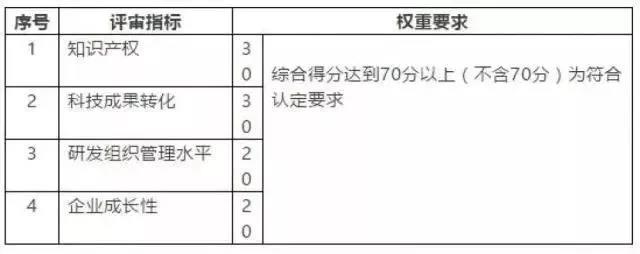 1、知识产权（≤30分）由技术专家对企业申报的知识产权是否符合《认定办法》和《工作指引》要求，进行定性与定量结合的评价。 技术的先进程度 A.高（7-8分）    B.较高（5-6分）  C.一般（3-4分）D.较低（1-2分）  E.无（0分） （2）对主要产品（服务）在技术上发挥核心支持作用A.强（7-8分）  B.较强（5-6分） C.一般（3-4分）                    D.较弱（1-2分）E.无（0分）  （3）知识产权数量  A.1项及以上（Ⅰ类）（7-8分）   B.5项及以上（Ⅱ类）（5-6分） C.3～4项（Ⅱ类）（3-4分）    D.1～2项（Ⅱ类）（1-2分） E.0项（0分） （4）知识产权获得方式 A.有自主研发（1-6分）   B.仅有受让、受赠和并购等（1-3分） （5）企业参与编制国家标准、行业标准、检测方法、技术规范的情况（此项为加分项，加分后“知识产权”总分不超过30分。相关标准、方法和规范须经国家有关部门认证认可。)  A.是（1-2分）      B.否（0分）解 读首先，明确对知识产权情况采用Ⅰ、Ⅱ类分类评价方式，摒弃了过去不分类别只做数量要求的操作方式，同时在知识产权数量的评分上，若不具备Ⅰ类知识产权，则无可能获得数量评价的满分（8分），故，对一般企业而言，授权发明专利对于高新认定的意义进一步提高。其次，由于新的管理办法取消了对知识产权获得时间的要求，故指引中明确了Ⅱ类知识产权在申请高新时只能使用一次，即认定时使用后，复审不能再次使用，或复审时使用过，重新认定时不能再次使用。而Ⅰ类则无此限制。再次，明确了授权通知书+缴费收据可作为授权证明手续使用，亦体现了新政策的宽松倾向。最后，明确了知识产权有多个权属人时，仅限一个权属人使用，解决了以往认定中关联企业共有知识产权的问题。以往实际认定中，如有两个权属人，认定时则只按1/2个知识产权认定，以此类推。2、科技成果转化能力依照《促进科技成果转化法》，科技成果是指通过科学研究与技术开发所产生的具有实用价值的成果（专利、版权、集成电路布图设计等）。科技成果转化是指为提高生产力水平而对科技成果进行的后续试验、开发、应用、推广直至形成新产品、新工艺、新材料，发展新产业等活动。 科技成果转化形式包括：自行投资实施转化；向他人转让该技术成果；许可他人使用该科技成果；以该科技成果作为合作条件，与他人共同实施转化；以该科技成果作价投资、折算股份或者出资比例；以及其他协商确定的方式。 由技术专家根据企业科技成果转化总体情况和近3年内科技成果转化的年平均数进行综合评价。同一科技成果分别在国内外转化的，或转化为多个产品、服务、工艺、样品、样机等的，只计为一项。 A.化能力强，≥5项(25-30分)     B.转化能力较强，≥4项(19-24分) C.转化能力一般，≥3项(13-18分)D.转化能力较弱，≥2项(7-12分) E.转化能力弱，≥1项(1-6分)    F.转化能力无，0项(0分）3、研究开发组织管理水平（≤20分）由技术专家根据企业研究开发与技术创新组织管理的总体情况，结合以下几项评价，进行综合打分。 制定了企业研究开发的组织管理制度，建立了研发投入核算体系，编制了研发费用辅助账（≤6分）；（2）设立了内部科学技术研究开发机构并具备相应的科研条件，与国内外研究开发机构开展多种形式产学研合作（≤6分）；（3）建立了科技成果转化的组织实施与激励奖励制度，建立开放式的创新创业平台（≤4分）；（4）建立了科技人员的培养进修、职工技能培训、优秀人才引进，以及人才绩效评价奖励制度（≤4分）。4、企业成长性（≤20分）由财务专家选取企业净资产增长率、销售收入增长率等指标对企业成长性进行评价。企业实际经营期不满三年的按实际经营时间计算。计算方法如下： （1）净资产增长率 净资产增长率＝1/2（第二年末净资产÷第一年末净资产＋第三年末净资产÷第二年末净资产）-1 净资产=资产总额－负债总额 资产总额、负债总额应以具有资质的中介机构鉴证的企业会计报表期末数为准。 （2）销售收入增长率 销售收入增长率＝1/2（第二年销售收入÷第一年销售收入＋第三年销售收入÷第二年销售收入）-1 企业净资产增长率或销售收入增长率为负的，按0分计算。第一年末净资产或销售收入为0的，按后两年计算；第二年末净资产或销售收入为0的，按0分计算。 以上两个指标分别对照下表评价档次（ABCDEF）得出分值，两项得分相加计算出企业成长性指标综合得分。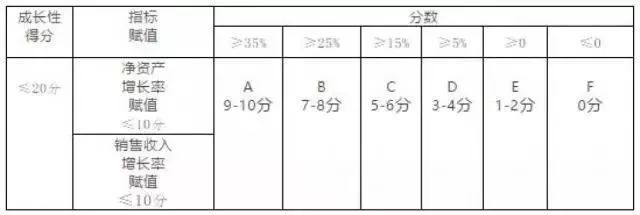 三、流程细节的调整1、对会计师事务所的要求提高“承担认定工作当年具备执业资格（注册会计师、税务师）的人员占职工全年月平均人数的比例不低于30%”，相较于原来的20%，对出具专项审计报告的会计师事务所的要求有所提高，认定中在选择会计师事务所时应当注意，以免出具不合格报告。 2、公示时间缩短“经认定报备的企业名单，由领导小组办公室在高新技术企业认定管理工作网公示10个工作日。”，相较于原来的15个工作日，公示期明显缩短，显示出新政策的宽松倾向。 3、享受税收优惠 明确了企业所得税按照15%的税率预缴，而非以往的汇算清缴是时才享受优惠的做法，也显示出新政策的宽松倾向。（来源：科企通公众号）食药监总局重点监测六类化妆品就在“大批化妆品未准入境”的消息出炉后不久，化妆品监管“风口”前移的新政已经袭来。记者昨日获悉，为加强化妆品监管，提高化妆品监管工作主动性和针对性，国家食药监总局组织开展了化妆品风险监测工作。在总结经验和深入调研的基础上，该局已在本月9日制定了《化妆品风险监测工作规程》(下称“规程”)。生产企业“留样”或成常态据国家食药监总局介绍，依照此次出台规程，有6大类产品将被重点监测。除了“可能含有潜在危害因素的产品”，“流通范围广、消费量大的产品”、“引起化妆品安全事故或受到消费者关注的产品”外，“涉嫌虚假夸大宣传误导消费者的产品”、“根据不良反应监测结果显示具有潜在风险的产品”，以及“技术上无法避免，导致风险物质作为杂质带入的产品”均将被重点监测。而基于上述六大类化妆品的监测总结报告，则将直接报送国家食药监总局。日化行业资深专家冯建军对此认为，上述规程的出台，有助于更好地监管。“相比食品和药品，化妆品法规建设一直滞后，欧盟和美国都有相关标准，但国内的标准也相对滞后。另外，管理方面，也有待进一步理顺。目前对化妆品的监管处于多头管理状态，除了技术监督部门，卫生药监部门、消协和工商都在管。”冯建军进一步说。据其预计，随着规程等一系列监管新举措的落地执行，未来化妆品生产企业留样，以备用做出厂前和出厂后的比对，或成为常态。广东将强化质量负责人制度事实上，由于法规和标准滞后，且多头管理，近年来化妆品质量问题频发。据国家质检总局网站1月9日消息，标示为河北常喜商贸有限公司、济南雪豹邦仕化妆用具有限公司、大连河原日用化学品有限公司和北京润生堂化妆品研发有限公司等17家企业代理(生产)的35批次染发类化妆品不合格。另外，就在近日公布的未能入境的化妆品中，由中国免税品(集团)有限责任公司进口的18个不同品类的圣罗兰唇釉、唇膏，2类科颜氏润唇膏，35个不同品类的兰蔻唇膏、睫毛膏、眼线笔等产品均因包装不合格而被依法退货或者销毁。记者采访中了解到，其实在推出上述规程之前，各地为了促使行业升级，已经在采取相关举措。在去年12月23日，广东省化妆品质量提升动员大会上，广东省食品药品监督管理局化妆品监管处处长郭昌茂就已透露，在2017年，以风险评估为基础，广东已经实施了全省化妆品安全风险隐患大排查、大整顿。以飞行检查为例，广东省食药监局完成了200余家高风险化妆品生产经营企业的飞行检查，对其中110余家发出责令整改，对39家化妆品生产经营企业予以立案查处。郭昌茂透露，上述检查发现，部分企业存在的主要问题是未严格按照质量管理体系要求落实主体责任，为此，广东接下来将全面落实并加大对违法行为的查处力度，并强化化妆品质量负责人制度。        （来源：化妆品资讯）食药监总局抽检面膜类化妆品3727批次不合格样品23批次2017年12月22日，国家食品药品监督管理总局官网发布《总局关于23批次面膜类化妆品不合格的通告(2017年第214号)》称，2017年，国家食品药品监督管理总局在全国范围内组织抽检了面膜类化妆品3727批次，抽样检验项目合格样品3704批次，不合格样品23批次。涉及的标示生产企业、不合格产品为：广州容皇化妆品有限公司生产的竹炭保湿面膜、排毒去黄焕白面膜、维她白牌隐形面膜和蜗牛原液蚕丝保湿面膜，上海宜侬生物科技有限公司(委托方：上海妠珂化妆品有限公司)生产的嫩肤柔滑蚕丝面膜、舒缓修护蚕丝面膜和保湿锁水蚕丝面膜，上海雪代日用化学有限公司(委托方：上海卓美谊化妆品有限公司)生产的牛奶雪肌亮透水嫩面膜和美嘉宝保湿嫩肤面膜，上海沪南日化有限公司生产的依美蔻调理修护面膜和依美蔻水凝盈润面膜，广州韩悦生物科技有限公司生产的马油保湿祛痘蚕丝面膜和玻尿酸嫩肤黑面膜，广州市佰嘉莉化妆品有限公司(委托方：广州九美仟惠生物科技有限公司)生产的九美子美白冰膜，广州市宝颜化妆品有限公司(委托方：广州汉美化妆品有限公司)生产的宫泉牌超薄面膜，广州市博羿化工有限公司生产的弹力紧致修护面膜，广州市传美化妆品有限公司生产(广州市澳依化妆品有限公司监制)的果木源净白面贴膜，广州市丹希露化妆品有限公司生产的薰衣草精油面膜，广州市佳多丽化妆品有限公司生产的绿洲海洋面膜，广州市喜倩化妆品有限公司(委托方：广州市施碧芬化妆品有限公司)生产的雪肤丝滑面膜，广州市有喜化妆品有限公司生产的极致亮白隐形面膜，广州丝芙兰化妆品有限公司生产的蚕丝精华亲肤面膜，广州馨雅化妆品有限公司生产的皙白氏牌保湿精华面膜Ⅱ代。其中，经生产企业所在地食品药品监管部门现场核查，并经生产企业确认，标示广州容皇化妆品有限公司生产的竹炭保湿面膜、排毒去黄焕白面膜、维她白牌隐形面膜和蜗牛原液蚕丝保湿面膜，上海宜侬生物科技有限公司(委托方：上海妠珂化妆品有限公司)生产的嫩肤柔滑蚕丝面膜、舒缓修护蚕丝面膜和保湿锁水蚕丝面膜，上海雪代日用化学有限公司(委托方：上海卓美谊化妆品有限公司)生产的牛奶雪肌亮透水嫩面膜和美嘉宝保湿嫩肤面膜，上海沪南日化有限公司生产的依美蔻调理修护面膜和依美蔻水凝盈润面膜，广州市佰嘉莉化妆品有限公司(委托方：广州九美仟惠生物科技有限公司)生产的九美子美白冰膜，广州市博羿化工有限公司生产的弹力紧致修护面膜，广州市佳多丽化妆品有限公司生产的绿洲海洋面膜，广州市喜倩化妆品有限公司(委托方：广州市施碧芬化妆品有限公司)生产的雪肤丝滑面膜，广州市有喜化妆品有限公司生产的极致亮白隐形面膜，广州丝芙兰化妆品有限公司生产的蚕丝精华亲肤面膜等相关批次产品为假冒产品。通告中指出，上述产品均检出含有氯倍他索丙酸酯、倍他米松戊酸酯、氟轻松、倍他米松、地塞米松等糖皮质激素物质。长期使用含有糖皮质激素类的化妆品可能导致面部皮肤产生黑斑、萎缩变薄等问题，还可能出现激素依赖性皮炎等后果，《化妆品安全技术规范》(2015年版)规定其为化妆品中禁用物质。上述产品的生产企业违反了《化妆品卫生监督条例》等相关法规的规定。广东省和上海市食品药品监督管理局正在对相关企业进行核查。国家食品药品监督管理总局要求所有化妆品经营企业对上述产品一律停止销售;相关省(市)食品药品监督管理局核实后依法督促相关生产企业对已上市销售相关产品及时采取召回等措施，立案调查，依法严肃处理，并及时公开相关信息;对涉嫌假冒的产品，要深查深究相关经营企业的进货渠道，严厉打击制售假冒伪劣化妆品行为，涉嫌犯罪的依法移交公安机关。由相关省(市)食品药品监督管理局于2018年1月15日前将查处情况报国家食品药品监督管理总局。（来源：国家食品药品监管总局）查询网址：http://www.sfda.gov.cn/WS01/CL1753/220091.html食药监总局关于35批次染发类化妆品不合格的通告（2018年第2号）经黑龙江省食品药品检验检测所、四川省食品药品检验检测院、山东省食品药品检验研究院等检验，标示为河北常喜商贸有限公司、济南雪豹邦仕化妆用具有限公司、大连河原日用化学品有限公司和北京润生堂化妆品研发有限公司等17家企业代理（生产）的35批次染发类化妆品不合格（见附件）。现将有关情况通告如下：一、涉及的标示代理（生产）企业、不合格产品为：河北常喜商贸有限公司代理的韩国BLOOM花嫉温和染发膏，邯郸市迪雅日化有限公司（委托方：广州市星搭档生物科技有限公司）生产的星搭档雅耐尔一梳黑美发霜，济南雪豹邦仕化妆用具有限公司生产的老人头染发膏和雪豹牌染发膏，威海方正国际合作有限公司代理的韩国丽彩娜容易快速染发膏4号，大连河原日用化学品有限公司生产的彩蕴一焗黑速染焗油膏和彩蕴焗油染发膏，北京日光旭升精细化工技术研究所生产的珍草堂金豆杉清水黑发啫喱，北京润生堂化妆品研发有限公司生产的绯诗染康营养焗油染发膏、绯诗营养焗油染发膏、绯诗彩染焗油染发霜、绯诗精染素发霜（粟黑）和绯诗彩染焗油染发霜（深棕色），北京创意生活经贸有限责任公司代理的韩国欧玛赛力芙泡泡染发剂，扬州市博升科技发展有限公司生产的久美为宝彩发焗油摩丝（乳状）栗棕色，诸暨市贝丝特日用化学有限公司生产的创路焗油染发膏（绚丽红），浙江章华保健美发实业有限公司生产的章华护染焗油、章华生态焗油染发霜、章华一抹黑焗油、章华一抹棕黑染油、天峰染发焗油、丝精焗发霜和章华海深植藻焗染霜，广州市白云区维她丽精细化工厂生产的三得利中药五贝子彩色染发倒膜，广州俪凝化妆品有限公司生产的丽缇染发膏(粟棕色)，鹤山市邦丽精细化工有限公司生产的梦佩丝染发膏，广州市三荣精细化工有限公司生产的三荣染发膏，肇庆迪彩日化科技有限公司（委托方：广州市迪彩化妆品有限公司）生产的迪彩染发焗油，广州市浩鑫精细化工有限公司生产的浩鑫染发霜（闷青色）。
    其中，经生产企业所在地食品药品监管部门现场核查，并经生产企业确认，标示浙江章华保健美发实业有限公司生产的丝精焗发霜（42）为假冒产品。二、上述产品及相关企业违反了《化妆品卫生监督条例》《化妆品标识管理规定》等相关法规的规定。河北、山东、辽宁、北京、江苏、浙江和广东省（市）食品药品监督管理局正在对涉及企业进行核查。国家食品药品监督管理总局要求所有化妆品经营企业对上述产品一律停止销售；相关省（市）食品药品监督管理局核实后依法督促相关生产企业对已上市销售相关产品及时采取召回等措施，立案调查，依法严肃处理，并及时公开相关信息；对仅标识不符合规定的产品，责令相关生产企业限期改正后可继续上市销售；对涉嫌假冒的产品，要深查深究相关经营企业的进货渠道，严厉打击制售假冒伪劣化妆品行为，涉嫌犯罪的依法移交公安机关。由相关省（市）食品药品监督管理局于2018年1月26日前将查处情况报国家食品药品监督管理总局。附件：35批次不合格染发类化妆品信息（略）                                     食品药品监管总局
                                     2018年1月3日查询网址；http://www.sfda.gov.cn/WS01/CL1753/222089.html2017年各地曝光的化妆品违法广告1、“可贝尔眼贴膜”广告案山东省工商局 山东居家购物频道发布的“可贝尔黑珍珠焕采眼贴膜青春组”化妆品广告对化妆品名称、制法、效用或者性能有虚假夸大内容，有使用他人名义保证或以暗示方法使人误解其效用的内容，误导消费者。2、“颐莲眼霜抗皱加赠组”广告案山东省工商局当事人山东综艺频道发布的“颐莲玻尿酸眼霜抗皱加赠组”化妆品类广告，对化妆品名称、制法、效用或者性能有虚假夸大内容，有使用他人名义形象作保证或以暗示方法使人误解其效用的内容，误导消费者。3、“顶黑草本润黑露”违法广告案山东省工商局 2017/10当事人临沂图文频道发布的“顶黑草本润黑露”化妆品广告对化妆品名称、制法、效用或者性能有虚假夸大内容，误导消费者。4、“老院长祛斑方”广告案国家新闻出版广电总局 2017/4《美丽秘籍》《美丽秘笈》以电视节目形态，分别为“百花净斑秘汤”和“老院长祛斑方”或“刘医生祛斑方”做广告宣传，时长均超过10分钟，有的长达30分钟，严重违反了总局化妆品类广告单条不得超过1分钟的规定，同时还存在以电视节目形态变相发布以及宣传治愈率、有效率和以医生、专家、患者形象做疗效证明等严重违规问题。（来源：国家化妆品质量监督检验中心）江苏省食品药品监督管理局关于6批次化妆品成分与产品标签标示不符的通告近期，我省在全省范围内组织开展了发用类产品（宣称去屑产品）的专项监督抽检，发现6批次化妆品存在成分与产品标签标示不符的情况。现将有关情况通告如下：在南通市港闸区圣威龙美容美发用品经营部抽取的标示为惠州市佳佳利化妆品有限公司生产的原动力去屑顺滑洗发液,批号/生产日期：AGZB055，包装规格：800g/瓶。经检验，未检出标签标示的氯咪巴唑（检验报告编号：JS2017HP0461）。在南通市港闸区圣威龙美容美发用品经营部抽取的标示为广州市澳影化妆品有限公司生产的美爵仕黑金去屑丰盈洗发乳,批号/生产日期：GY170505039，包装规格：750ml/瓶。经检验，未检出标签标示的吡硫翁锌（检验报告编号：JS2017HP0464）。在连云港市灌南县乐购超市有限公司抽取的标示为广东爱齐美日化有限公司生产的采乐®5D去屑莹韧净爽洗发剂,批号/生产日期：A092201，包装规格：200ml/瓶。经检验，未检出标签标示的氯咪巴唑、吡罗克酮乙醇胺盐（检验报告编号：JS2017HP0475）。在淮安市淮安经济技术开发区润宝商业有限公司抽取的标示为联合利华（中国）有限公司生产的清扬®男士去屑洗发露（多效水润养护型）,批号/生产日期：20200410B1TO，包装规格：200ml/瓶。经检验，未检出标签标示的氯咪巴唑（检验报告编号：JS2017HP0485）。在淮安市淮阴区王营镇云天美发中心抽取的标示为广州市恒大精细化工有限公司生产的恒大﹒滋润去屑洗发乳,批号/生产日期：2016/09/27，包装规格：750ml/瓶。经检验，检出标签未标示的吡硫翁锌，未检出标签标示的吡罗克酮乙醇铵盐（检验报告编号：JS2017HP0490）。在盐城市滨海县东坎镇颖岚日用品商店抽取的标示为广州市发雅丝精细化工有限公司生产的雅菲诗®生姜去屑止痒洗发露,批号/生产日期：FY00170473，包装规格：430ml/瓶。经检验，检出标签未标示的吡罗克酮乙醇胺盐（检验报告编号：JS2017HP0499）。被抽样单位所在地监管部门已经依法对上述6批次产品及时进行了下架、停止销售的处置。（来源：江苏省食药局网站）查询网址：http://www.sfda.gov.cn/WS01/CL1754/222257.html